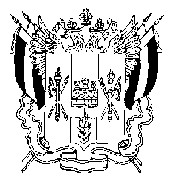 ТЕРРИТОРИАЛЬНАЯ ИЗБИРАТЕЛЬНАЯ КОМИССИЯ ЗЕРНОГРАДСКОГО РАЙОНА РОСТОВСКОЙ ОБЛАСТИПОСТАНОВЛЕНИЕ25июня 2021г. № 13-6г.ЗерноградОб изменении в составе участковой избирательной комиссии избирательного участка, участка референдума № 67122 июня 2021года поступило заявление, с просьбой вывести из состава участковой избирательной комиссии избирательного участка,участка референдума № 671посемейным обстоятельствам от Дурниной Наталии Ивановны, выдвинутой в состав участковой комиссии Региональным отделением Политической партии СПРАВЕДЛИВАЯ РОССИЯ в Ростовской области.Всоответствии с п.п.а) п. 6 ст.29  Федерального закона от 12 июня 2002 года № 67-ФЗ «Об основных гарантиях избирательных прав и права на участие в референдуме граждан Российской Федерации»,Территориальная избирательная комиссия Зерноградского района Ростовской области ПОСТАНОВЛЯЕТ:Прекратить полномочия члена участковой избирательной комиссии с правом решающего голоса избирательного участка, участка референдума № 671Дурниной Н. И.Направить настоящее постановление в Избирательную комиссию Ростовской области.Направить настоящее постановление в участковую избирательную комиссию избирательного участка, участка референдума № 671.Разместить настоящее постановление на сайте ТИК Зерноградского района Ростовской области в информационно-телекоммуникационной сети «Интернет».Контроль за исполнением данного постановления возложить на секретаря комиссии Демченко М. С.Председателя комиссии				                     О. Н. МоисеевСекретарь комиссии 							М. С. Демченко